SCHWERPUNKTFRAGEN 2022Auch in diesem Jahr hat der IVA gemeinsam mit Partnern zwölf Schwerpunktfragen ausgearbeitet und lädt die börsenotierten Unternehmen zur Beantwortung ein. Die Antworten der Unternehmen werden unter www.iva.or.at veröffentlicht.Investitionen:Investitionen in die „Erhebung von ESG-relevanten Daten“ 2020 und 2021: Wie hoch sind die internen/externen Kosten (Beratung, Rechtsanwälte, Wirtschaftsprüfer, IT-Dienstleister)?Investitionen in „Social Media“ 2020 und 2021: Wie hoch sind die internen/externen Kosten (Mitarbeiter, Mediaagentur, Strategieberatung usw.)?Investitionen in die „Weiterentwicklung des IKS-Systems“ 2020 und 2021: Welche Maßnahmen wurden gesetzt? Wie hoch sind die internen/externen Kosten (Beratung, Rechtsanwälte, Wirtschaftsprüfer)?ESG-Reporting:Wie hoch belaufen sich die ESG-Kosten im Reporting in 2021 (externe Berater, Dienstleister usw.)? Wie viele Mitarbeiter sind ausschließlich für diese Aufgaben vorgesehen? Werden die UN-PRI (Prinzipien für Verantwortliches Investieren der Vereinten Nationen) eingehalten?Aufsichtsrat:Die hoch sind die Nebenkosten wie Reisekosten, Sekretariat, Beratung, Klausuren, Weiterbildung?Investor Relations-Aktivitäten:Anzahl der Roadshows im In- und Ausland?Anzahl der Kontakte mit institutionellen und privaten Investoren?Aufwand für Research und Analysen?Printauflage des Geschäftsberichts und des Nachhaltigkeitsberichts?Kosten der Veröffentlichungen in der „Wiener Zeitung“?Steuerzahlungen 2021: Wie hoch sind die Steuerzahlungen in Österreich und in den drei umsatzstärksten Auslandsmärkten (Angabe Land, Umsatz, Steuerzahlung)?Lieferketten:Das Beispiel des deutschen Lieferkettengesetzes scheint die Richtung der EU-Kommission in Bezug auf den ESG-Faktor „Social“ vorzuzeichnen. Welchen operativen und finanziellen Einfluss auf Ihr Geschäftsmodell erwarten Sie von einer solchen (gesetzlichen) Vorgabe?Förderung junger Menschen:Wie viele Praktikanten sind in Ihrem Unternehmen tätig (2020 und 2021)? Wie viele Praktikanten erhalten eine Vergütung und wie hoch ist diese durchschnittlich? Beschreiben Sie die Alters- und Ausbildungsstruktur der Praktikanten.Young Shareholders Austria - Fragen zu Arbeitsmarkt und Ausbildung:Die Nachfrage nach Facharbeitern kann aktuell mit in Österreich ansässigen Arbeitnehmern kaum mehr gedeckt werden, daher ist der Zuwachs zum Beispiel an Leasingkräften aus dem EU-Ausland enorm.Welche konkreten Maßnahmen werden Ihrerseits gesetzt, um künftig die Nachfrage an Fachkräften in Ihrem Unternehmen nachhaltig abdecken zu können?Wie viele Lehrlinge befinden sich im Unternehmen?Wie viele Leasingkräfte sind im Unternehmen tätig?Wie hoch waren die Aufwendungen für interne und externe Aus- und Fortbildungen gesamt und pro Mitarbeiter?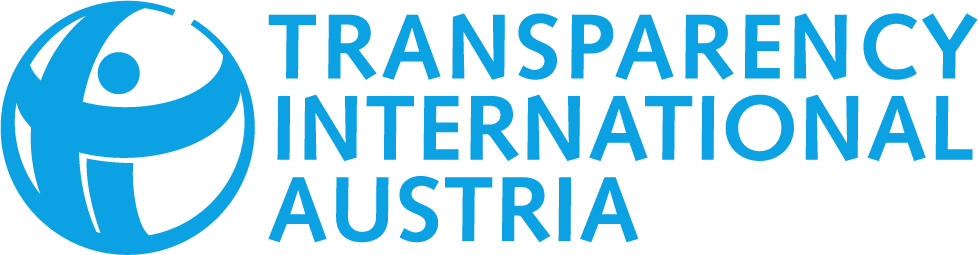 In Kooperation mit dem Verein zur Korruptionsbekämpfung Transparency International Austriawurden zwei spezifische Themen ausgewählt:Whistleblowing:Der österreichische Gesetzgeber ist nach wie vor säumig bei der Übernahme der    Whistleblowing-Richtlinie in nationales Recht.Wurde in Ihrem Unternehmen bereits ein Hinweisgebersystem implementiert? Falls ja, ermöglicht dieses auch anonyme Meldungen?Was sind Ihre Erfahrungen mit Fällen von Whistleblowing und erheben Sie Statistiken betreffend der Anzahl der irrelevanten Meldungen?  Transparenz:Können Mitarbeiter, Anleger oder interessierte Bürger Unternehmensinformationen,  die über die gesetzlichen Veröffentlichungspflichten hinausgehen, einsehen (z.B. Gehaltsdaten, ESG-Kennzahlen, Lieferketten, Compliance-Vorfälle, etc.)?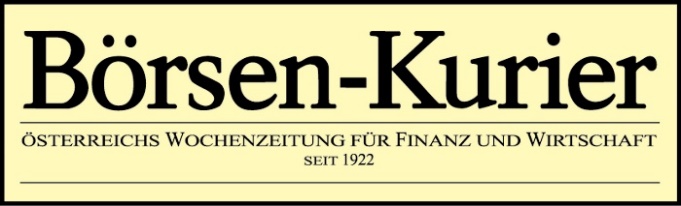 In Kooperation mit den Lesern des Mediums Börsen-Kurier wurden zwei Themen ausgewählt, die explizit als Börsen-Kurier-Leserfragen mit in die Schwerpunktfragen aufgenommen wurden:  Aktionärsfreundlichkeit:Die Bundesregierung hat zuletzt den heimischen Kapitalmarkt wieder stärker in den                     Fokus genommen - Stichwort Finanzbildung und Wiedereinführung der Behaltefrist.
Was haben Sie in 2022 konkret in Bezug auf eine weitere Optimierung Ihrer Transparenz und Ihrer Aktionärsfreundlichkeit vor?  Blackout:Welche Vorbereitungen haben Sie für einen eventuellen Blackout getroffen,    insbesondere hinsichtlich Business Continuity Management, Anlagenabsicherung (nicht zuletzt IT), Sicherstellung der internen und externen Kommunikation sowie Bewusst-seinsbildung bei Mitarbeitern?Alle Begriffe sind genderneutral zu verstehen.